ZLÍNSKÝ KRAJSKÝ  FOTBALOVÝ  SVAZ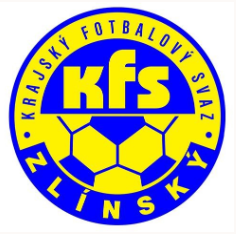 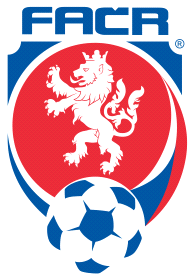 Hradská 854, 760 01 ZLÍN___________________________________________________________________________Zápis z komise rozhodčích č.1 - 2020/2021Čas a místo konání:15.7. 2020  16:00 Hradská 854 ZlínPřítomni: Volek Stanislav, Ogrodník Vlastimil, Lysák Václav, Vlčnovský ZbyněkOmluven: Mrázek PeterHosté: xxxxProgram:Kontrola úkolů z minulého zasedání KRLetní seminář R + fyzické prověrky Letní seminář DFAPosun rozhodčích do ŘKM a do meziskupiny ŘKMDoplnění R do soutěží KFSKontrola seznamu pro styk se zájemci o funkci R1.Pozvánky R a D na náhradní seminář  R a řádný seminář D zaslány 9.6. 2020Limity pro fyzické prověrky zaslány R 17.6. 2020  stanoveny  FAČR.       2.Organizační zajištění fyziček+náhr. semináře RMateriálové zabezpečení – Vlastimil Ogrodník+ Václav LysákRozdělení do skupin – Václav LysákPitný režim – Radovan LukášSraz členů KR 8:30KR rozhodla o tom, že R vypracují test z PF na dálku v aplikaci e-vzdělávání FAČR. Termín pro vypracování testu 24. až 29.7. Počet variant testu 2. Testy vygeneruje a PIN zašle R Zb. VlčnovskýPro R, na náhradním semináři platí stejné organizační pokyny jako pro DFA       3.Seminář bude zahájen obědem ve 12:00 na hotelu GARNI, pak přesun na Hradskou. Organizační zajištění Stanislav Volek. DFA vypracují písemný test z PF       4. Rozhodnutím per rollam byl do kompetence KR ŘKM zařazen R Tomáš Svoboda, do meziskupiny ŘKM byl zařazen Michal Vychodil       5.OFS Zlín – v zimním termínu 2 R (Minařík, Kadlčák) v tomto termínu žádný, další až v zimním termínuOFS Vsetín – zimním termínu 1 R (Perniš) – v tomto termínu nikdoOFS UH – Tureček Tomáš – předání do KR KFS zajistí KR OFS UH      6.Kontrolou údajů  pověřených členů KR pro styk s adepty na funkci R nebyly zjištěny žádné změny – St. Volek odpoví emailem na FAČR p. TulingeroviDalší zasedání KR v rámci FP a semináře DFA	  Zapsal: Zbyněk Vlčnovský 		           Kontroloval: Volek Stanislav - předseda KR